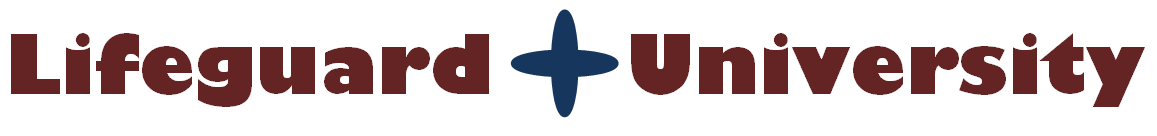 Sample Procedure for a Seizure in the waterA victim having a seizure in the water is a unique circumstance.  Traditionally, victims should be removed from the swimming pool to provide care.  In the case of a victim having a seizure, removing the victim can cause more injury than leaving them in the water until the seizure has finished.   Activate the emergency action planApproach the victim and place rescue tubes underneath the small of the back and at the knees of the victim and ensure the victim's head stays above water.  Once the seizure had subsided, the victim can be removed from the water and the normal care steps for a seizure victim apply. 